CASES HANDLEDMedical Cases:Surgical Cases:Asthma							Tonsillectomy	Bronchopneumonia					AdenoidectomyAcute Gastroenteritis					MyringotomyMeningitis						SeptoplastyDiabetes Mellitus					VP Shunt InsertionGullaineBaree’ Syndrome				Full Dental RehabilitationSeizure Disorder					Squint SurgeryGrowth Hormone Test					Removal of Foreign BodyEncephalitis						AppendectomyUrinary Tract Infection				              HydrocelectomyCellulitis						ORIFTonsillitis						Application of Hip SpicaHenochScholeinPurpura				   Gingivostomatitis					Kawasaki DiseaseMallory Weiss SyndromeConvulsionEQUIPMENT HANDLEDECG MachineSuction MachineSuction MachineInfusion PumpSyringe PumpVital Signs Monitoring MachineGlucometerOxygen Tank and Wall Mounted OxygenStyker Bed / StretcherDefibrillator MachineAmbubagNebulizer MachineVeinlight DetectorInfovac MachineBlood Warmer MachinePortable Pulse OximeterDigital Weighing ScaleDressing SetGas Valve ManagementTRAININGS AND SEMINARS ATTENDEDFire and Safety Training								April 13, 2010Dr. Sulaiman Al Habib HospitalBuraidah, Al Qassim K.S.A	Nursing Leadership and Management						April 26, 2010Dr. Sulaiman Al Habib HospitalBuraidah, Al Qassim K.S.ACreate Good Team Leaders Workshop						July 16, 2010Dr. Sulaiman Al Habib HospitalBuraidah, Al Qassim K.S.ARestraints in Hospital; HCP Responsibilities & Patient’s Rights			May 25, 2013Dr. Sulaiman Al Habib HospitalBuraidah, Al Qassim K.S.AInfection Control Awareness							June 2-3 2013Dr. Sulaiman Al Habib HospitalBuraidah, Al Qassim K.S.AQuality Improvement and Patient Safety					August 26-27, 2013Dr. Sulaiman Al Habib HospitalBuraidah, Al Qassim K.S.APediatric Advance Life Support							September 18, 2014Dr. Sulaiman Al Habib HospitalBuraidah, Al Qassim K.S.APreceptor Course								November 30, 2014Dr. Sulaiman Al Habib HospitalBuraidah, Al Qassim K.S.ABasic Life Support								March 16, 2015Dr. Sulaiman Al Habib HospitalBuraidah, Al Qassim K.S.AWound Care Management Update						March 22, 2015Dr. Sulaiman Al Habib HospitalBuraidah, Al Qassim K.S.AWorld Health Day								April 20, 2015Dr. Sulaiman Al Habib HospitalBuraidah, Al Qassim K.S.ABasic Quality Course								July 9, 2015Dr. Sulaiman Al Habib HospitalBuraidah, Al Qassim K.S.AChild Abuse and Code Pink							July 5, 2015Dr. Sulaiman Al Habib HospitalBuraidah, Al Qassim K.S.ASuper Supervisor Skills								December 9, 2015Dr. Sulaiman Al Habib HospitalBuraidah, Al Qassim K.S.A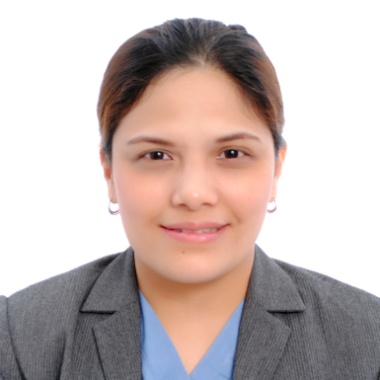 PROFILEDiligent, resourceful, able to adapt to changes in the environmentFlexible, can maintain good composure in any situationHas good interpersonal working relationshipsHas good communicating skills both verbal and non-verbalCan work under minimal supervision, extended hours if necessaryPERSONAL PROFILEGENDER: FemaleAGE: 32 years oldDATE OF BIRTH:January 24, 1985PLACE OF BIRTH:Dammam, Saudi ArabiaNATIONALITY: FilipinoCIVIL STATUS: SingleRELIGION: Roman CatholicHEIGHT: 5’2WEIGHT: 54 kgRYNAHRYNAH.364808@2freemail.com   CAREER OBJECTIVETo be an efficient and effective health care provider while adhering to the institution’s goals and objectives, to share my skills, both in procedural and in human relations, to grow and learn intellectually and socially in my working environment.EDUCATIONAL BACKGROUNDTERTIARY       University of Cebu                             2002 -2006       Bachelor of Science in Nursing       Cebu City, Cebu Philippines      VelezCollege                                               2001 - 2002      Bachelor of Science in Medical Technology      Cebu City, Cebu PhilippinesSECONDARY     Sacred Heart School                                1998 - 2001     Tacloban City, Leyte  Philippines    Tacloban Montessori Highschool1997 - 1998   Tacloban City, Leyte  PhilippinesPRIMARY         St. Therese Child Development Center1991 - 1997   Tacloban City, Leyte  PhilippinesPROFESSIONAL QUALIFICATIONLICENSING BODY:                   Professional Regulation CommissionProfessional Status:               Registered NurseRegistration Date:                  March 5, 2007Validity Date:                            January 2019LICENSING BODY:                   Saudi Commission for Health SpecialtiesProfessional Status:              Registered NurseRegistration Date:                 June 2009Validity Date:                          June 2018LICENSING BODY:                  Qatar Council for Healthcare PractitionersProfessional Status:              Registered NurseLicense/ Registration No:  N/A Exam Date: September 22, 2016Validity Date:                           N/ALICENSING BODY:                   Health Authority Abu DhabiProfessional Status:               Registered NurseLicense/Registration No:    AGN ******Registration Date:                  Exam Date: October 11, 2016Validity Date:                            N/AWORK EXPERIENCEJOB TITLE :  Charge Nurse – Pediatric WardHOSPITAL : Dr. Sulaiman Al Habib HospitalADDRESS  : Buraidah, Al Qassim Saudi ArabiaDATE           :  May 2013 – August 2016JOB TITLE : Staff Nurse – Pediatric WardHOSPITAL : Dr. Sulaiman Al Habib HospitalADDRESS  : Buraidah, Al Qassim Saudi ArabiaDATE           : November 2008 – May 2013JOB DESCRIPTIONCHARGE NURSESupervise and support assigned group of nursing personnel and support nursing care of patient in Pediatric Ward by assessing and maintaining a high level of patient care, evaluating other nurses and acting as an educational resource for nurses. Coordinate administrative and clinical nursing care activities to the Head Nurse as required and represent the unit for nursing committee’s and task force as required.REGISTERED NURSEProvides total nursing to assigned patients, involves planning, administering and evaluation of nursing care rendered to patients. Administers all treatments and medications and maintains complete accurate records of nursing assessments and nursing care.Specific Duties and Responsibilities:Charge NurseSupervise the admission, discharge and general flow of patients, and assign nurses and support staff to patients and prioritize patient needs and availability of resources of time, manpower, equipment and suppliesPrepare unit schedule, delegates tasks and duties in coordinating patient care and unit activities in accordance with physicians’ instructions and ensure that all nursing staff are aware, promotes and supports the Patient and Family Rights.Comply with the standards and perform duties necessary to support, achieve and maintain national and international accreditationEnsure that the unit equipment, stocks and all pertinent resources required for daily services/operational are adequate and functioning well.Document the performance of nurses, perform evaluations and counsel nurses on unsatisfactory performance. Identify staff development needs and liaises with nursing education department to facilitate unit education programPerform other applicable task and duties assigned within the realm of her knowledge, skills and abilitiesRegistered NurseResponsible for total patient care, including medication, orders and treatments.Assists with physicians in daily rounds and in performing special procedures.Under the direction and guidance of the senior staff, closely monitors cardiac and physical status of patient assigned.Maintains effective communication with the patient, family and all other members of the health care team to ensure that appropriate information is shared and the patient needs are met.Responsible for the assessment of care needs and the development, implementation and evaluation of care plans for patient to ensure delivery of a high standard of care.Organizes own workload to ensure that the interests of the patient and family are met.Responsible to provide patient and family education to adhere safety and security measures.Specific Duties and Responsibilities:Charge NurseSupervise the admission, discharge and general flow of patients, and assign nurses and support staff to patients and prioritize patient needs and availability of resources of time, manpower, equipment and suppliesPrepare unit schedule, delegates tasks and duties in coordinating patient care and unit activities in accordance with physicians’ instructions and ensure that all nursing staff are aware, promotes and supports the Patient and Family Rights.Comply with the standards and perform duties necessary to support, achieve and maintain national and international accreditationEnsure that the unit equipment, stocks and all pertinent resources required for daily services/operational are adequate and functioning well.Document the performance of nurses, perform evaluations and counsel nurses on unsatisfactory performance. Identify staff development needs and liaises with nursing education department to facilitate unit education programPerform other applicable task and duties assigned within the realm of her knowledge, skills and abilitiesRegistered NurseResponsible for total patient care, including medication, orders and treatments.Assists with physicians in daily rounds and in performing special procedures.Under the direction and guidance of the senior staff, closely monitors cardiac and physical status of patient assigned.Maintains effective communication with the patient, family and all other members of the health care team to ensure that appropriate information is shared and the patient needs are met.Responsible for the assessment of care needs and the development, implementation and evaluation of care plans for patient to ensure delivery of a high standard of care.Organizes own workload to ensure that the interests of the patient and family are met.Responsible to provide patient and family education to adhere safety and security measures.